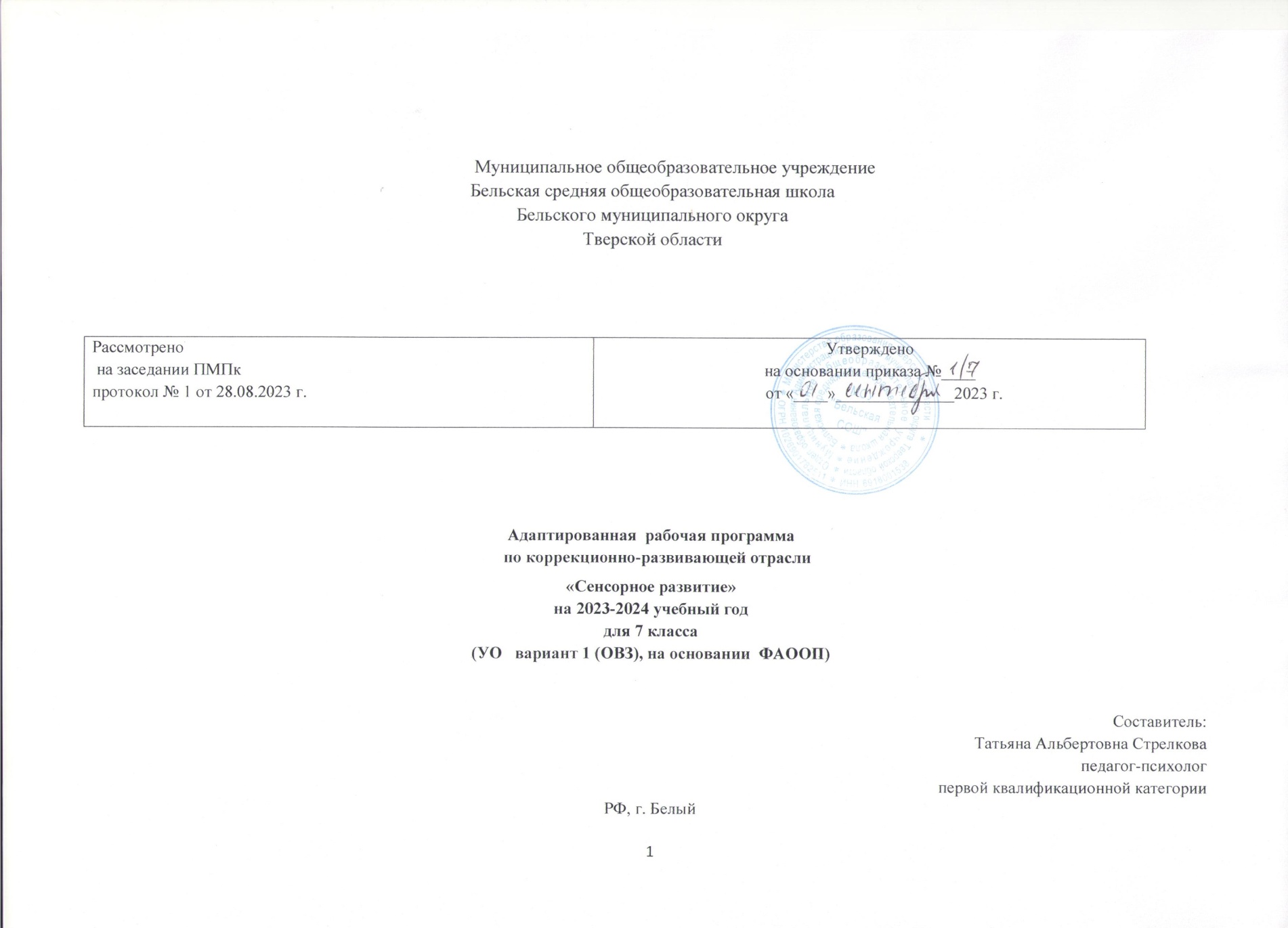 Пояснительная запискаОдной из важнейших задач образования в соответствии с ФГОС является обеспечение условий для развития всех учащихся, в особенности тех, кто в наибольшей степени нуждается в специальных условиях обучения — детей с ОВЗ. Получение детьми с ограниченными возможностями здоровья и детьми инвалидами (далее — дети с ОВЗ) образования является одним из основных и неотъемлемых условий их успешной социализации, обеспечения их полноценного участия в жизни общества, эффективной самореализации в различных видах профессиональной и социальной деятельности.  Этому направлению служит концепция инклюзивности, которая обеспечивает осуществление лозунга «Образование для всех», предъявленного новому тысячелетию передовым человечеством планеты. Это обеспечение права на образование каждого ребенка, независимо от его физических и интеллектуальных способностей.  Изолированность системы специального образования приводит к тому, что ребенок с особыми образовательными потребностями оказывается исключенным из многих социальных связей. Дети лишаются информации, доступной их сверстникам, они не умеют вступать в равноправные отношения с разными людьми. У них нет возможности для освоения разных социальных ролей, способов сотрудничества с разными людьми. В результате этого затрудняется их бесконфликтное включение в социум. Принимая во внимание многообразие социального заказа, который исходит из желания родителей и возможности детей, при отсутствии необходимых видов специальных (коррекционных) образовательных учреждений по месту жительства, решение проблем обучения всех детей должна взять на себя общеобразовательная школа. Такая школа должна быть обращена лицом к ребенку, должна обеспечивать реальные условия его обучения и развития, создать для всех детей единую систему общения, адаптации и социализации.  Поэтому, в соответствии с Федеральным образовательным стандартом второго поколения, разработана коррекционно-развивающая программа  для детей с ограниченными возможностями здоровья., предусматривает создание в образовательном учреждении специальных условий обучения и воспитания, позволяющих учитывать особые образовательные потребности детей с ОВЗ посредством индивидуализации и дифференциации образовательного процесса.  Адаптированная  рабочая программа составлена на основе:- Ратифицированные Россией международные документы, гарантирующие права «особого» ребёнка: -  Федеральный  государственный  образовательный  стандарт  образования  обучающихся  с умственной отсталостью (интеллектуальными нарушениями) Приказ Минобрнауки РФ от 19.12.2014 г № 1599; - Министерство Просвещения РФ ПРИКАЗ от 24 ноября 2022 г. N 1026 Об утверждении Федеральной Адаптированной основной общеобразовательной программы обучающихся с умственной отсталостью (интеллектуальными нарушениями).- ФГОС реестр примерных основных общеобразовательных программ. https://fgosreestr.ru/ - Стандартные правила ООН по обеспечению равных возможностей для инвалидов (1993 г.); - Приказ Министерства просвещения РФ от 31 мая 2021 г. N 286 "Об утверждении федерального государственного… 03.03.20222 Система ГАРАНТ 1/31 Приказ Министерства просвещения РФ от 31 мая 2021 г. N 286 « Об утверждении федерального государственного образовательного стандарта начального общего образования»;-  Федеральным законом «Об образовании в Российской Федерации» № 273-ФЗ от 29 декабря 2012 года (вступил в силу с 1 сентября 2013 года);-  Приказом Министерства образования и науки РФ от 19 декабря 2014г. № 1598, зарегистрирован Минюстом России 03 февраля 2015г., рег. № 35847 «Об утверждении федерального государственного образовательного стандарта начального общего образования обучающихся с ограниченными возможностями здоровья»;-  Постановлением Главного государственного санитарного врача Российской Федерации от 10.07.2015 г. № 26 «Об утверждении СанПиН 2.4.2.3286 -15 «Санитарно-эпидемиологические требования к условиям и организации обучения и воспитания в организациях, осуществляющих образовательную деятельность по адаптированным основным общеобразовательным программам для обучающихся с ограниченными возможностями здоровья»;- с  учебным планом  МОУ «Бельская СОШ» 2023-2024 учебный год.- Коррекционно-развивающей программы психологического сопровождения учеников 1-9 классов индивидуальной формы обучения ,составители: Есип О.Н., Сизова В.В.Особенности реализации программыДанная программа является руководством по психологическому сопровождению обучающихся 7-го класса . Программа рассчитана на один год обучения и состоит из 68 часов (2 часа в неделю).В программе определены основные виды занятий, включенные в учебный план для психокоррекционной работы с обучающимся. Определение разделов программы и их соподчинение обусловлено особенностями развития ребенка. Основными в программе являются практические задания и упражнения, которые оказывают решающее влияние на весь ход психического и социального развития ребенка.Данная коррекционно-развивающая программа охватывает основные виды деятельности практического психолога: психодиагностика, психопросвещение, коррекционно-развивающая и консультативная работа, ориентирована на социализацию ребенка в обществе, коррекцию познавательных процессов учащихся с проблемами в развитии с учетом индивидуальных особенностей и их личностных качеств.Настоящая программа предназначена для работы с детьми, имеющими легкую умственную отсталость, обучающихся в общеобразовательных школах. Программа учитывает возрастные, типологические и индивидуальные особенности обучающихся с умственной отсталостью, особые образовательные потребности, включая потребности инвалидов, а также значимость образования для дальнейшего развития и социализации указанных лиц.Коррекционно-развивающие занятия направлены на:- коррекцию отдельных сторон психической деятельности и личностной сферы;- формирование социально приемлемых форм поведения, сведение к минимуму проявлений деструктивного поведения: крик, агрессия,стереотипии и др.;- на реализацию индивидуальных специфических образовательных потребностей обучающихся с умеренной, тяжелой, глубокой умственной отсталостью, с ТМНР, не охваченных содержанием программ учебных предметов и коррекционных занятий;- дополнительную помощь в освоении отдельных действий и представлений, которые оказываются для обучающихся особенно трудными;- на развитие индивидуальных способностей обучающихся, их творческого потенциала.Целью программы коррекционной работы является обеспечение успешности освоения АООП.Задачи коррекционной работы:− выявление особых образовательных потребностей обучающихся с умственной отсталостью (интеллектуальными нарушениями), обусловленных структурой и глубиной имеющихся у них нарушений, недостатками в физическом и психическом развитии;− осуществление индивидуально ориентированной психолого-медико-педагогической помощи детям с умственной отсталостью(интеллектуальными нарушениями) с учетом особенностейпсихофизического развития и индивидуальных возможностей обучающихся (в соответствии с рекомендациями психолого-медико-педагогической комиссии);− организация индивидуальных занятий для детей с учетом индивидуальных и типологических особенностей психофизического развития и индивидуальных возможностей обучающихся, разработка и реализация индивидуальных учебных планов (при необходимости);− реализация системы мероприятий по социальной адаптации обучающихся с умственной отсталостью (интеллектуальными нарушениями);− оказание родителям (законным представителям) обучающихся с умственной отсталостью (интеллектуальными нарушениями) консультативной и методической помощи по психолого-педагогическим, социальным, правовым, медицинским и другим вопросам, связанным с ихвоспитанием и обучением.Принципы коррекционной работы:− Принцип приоритетности интересов обучающегося определяет отношение работников организации, которые призваны оказывать каждому обучающемуся помощь в развитии с учетом его индивидуальных образовательных потребностей.− Принцип системности − обеспечивает единство всех элементов коррекционной работы: цели и задач, направлений осуществления и содержания, форм, методов и приемов организации, взаимодействия участников.− Принцип непрерывности обеспечивает проведение коррекционной работы на всем протяжении обучения школьника с учетом изменений в их личности.− Принцип вариативности предполагает создание вариативных программ коррекционной работы с детьми с учетом их особых образовательных потребностей и возможностей психофизического развития.− Принцип единства психолого-педагогических и медицинских средств, обеспечивающий взаимодействие специалистов психолого-педагогического и медицинского блока в деятельности по комплексному решению задач коррекционной работы.− Принцип сотрудничества с семьей основан на признании семьи как важного участника коррекционной работы, оказывающего существенное влияние на процесс развития ребенка и успешность его интеграции в общество.Специфика организации коррекционной работы с обучающимися с умственной отсталостью (интеллектуальными нарушениями)Коррекционная работа с обучающимися с умственной отсталостью (интеллектуальными нарушениями) проводится:− в рамках образовательного процесса через содержание и организацию образовательного процесса (индивидуальный и дифференцированный подход, сниженный темп обучения, структурная простота содержания, повторность в обучении, активность и сознательность в обучении);− в рамках внеурочной деятельности в форме специально организованных индивидуальных и групповых занятий (коррекционно-развивающие и логопедические занятия, занятия ритмикой);− в рамках психологического и социально-педагогического сопровождения обучающихся.Характеристика основных направлений коррекционной работыОсновными направлениями коррекционной работы являются:1. Диагностическая работа, которая обеспечивает выявление особенностей развития и здоровья обучающихся с умственной отсталостью (интеллектуальными нарушениями) с целью создания благоприятных условий для овладения ими содержанием основной общеобразовательной программы.Проведение диагностической работы предполагает осуществление:1) психолого-педагогического и медицинского обследования с целью выявления их особых образовательных потребностей:− развития познавательной сферы, специфических трудностей вовладении содержанием образования и потенциальных возможностей;− развития эмоционально-волевой сферы и личностных особенностей обучающихся;− определение социальной ситуации развития и условий семейного воспитания ученика;2) мониторинга динамики развития обучающихся, их успешности в освоении АООП;3) анализа результатов обследования с целью проектирования и корректировки коррекционных мероприятий.В процессе диагностической работы используются следующие формыи методы:− сбор сведений о ребенке у педагогов, родителей (беседы, анкетирование, интервьюирование),− психолого-педагогический эксперимент,− наблюдение за учениками во время учебной и внеурочной деятельности,− беседы с учащимися, учителями и родителями,− изучение работ ребенка (тетради, рисунки, поделки и т. п.) и др.− оформление документации (психолого-педагогические дневникинаблюдения за учащимися и др.).2. Коррекционно-развивающая работа обеспечивает организацию мероприятий, способствующих личностному развитию обучающихся, коррекции недостатков в психическом развитии и освоению ими содержанияобразования.Коррекционно-развивающая работа включает:− составление индивидуальной программы психологического сопровождения учащегося (совместно с педагогами),− формирование в классе психологического климата комфортного для всех обучающихся,− организация внеурочной деятельности, направленной на развитие познавательных интересов обучающихся, их общее социально-личностное развитие,− разработку оптимальных для развития обучающихся с умственнойотсталостью (интеллектуальными нарушениями) групповых и индивидуальных психокоррекционных программ (методик, методов и приёмов обучения) в соответствии с их особыми образовательными потребностями,− организацию и проведение специалистами индивидуальных и групповых занятий по психокоррекции, необходимых для преодоления нарушений развития обучающихся,− развитие эмоционально-волевой и личностной сферы ученика икоррекцию его поведения,− социальное сопровождение ученика в случае неблагоприятных условий жизни при психотравмирующих обстоятельствах.В процессе коррекционно-развивающей работы используются следующие формы и методы работы:− занятия индивидуальные;− игры, упражнения, этюды;− психокоррекционные методы и технологии;− беседы с обучающимися;− организация деятельности (игра, труд, изобразительная деятельность, конструирование и др.).3. Консультативная работа обеспечивает непрерывность специального сопровождения детей с умственной отсталостью (интеллектуальными нарушениями) и их семей по вопросам реализации дифференцированных психолого-педагогических условий обучения, воспитания, коррекции, развития и социализации обучающихся.Консультативная работа включает:− психолого-педагогическое консультирование педагогов по решению проблем в развитии и обучении, поведении и межличностном взаимодействии конкретных обучающихся,− консультативную помощь семье в вопросах решения конкретных вопросов воспитания и оказания возможной помощи ребёнку в освоении общеобразовательной программы.В процессе консультативной работы используются следующие формы и методы работы:− беседа, семинар, лекция, консультация, тренинг;− анкетирование педагогов, родителей (законных представителей);− разработка методических материалов и рекомендаций учителю, родителям.Психологическое консультирование основывается на принципах анонимности, доброжелательного и безоценочного отношения к консультируемому, ориентации на его нормы и ценности, включенности консультируемого в процесс консультирования.4. Информационно-просветительская работа предполагает осуществление разъяснительной деятельности в отношении педагогов и родителей по вопросам, связанным с особенностями осуществления процесса обучения и воспитания обучающихся с умственной отсталостью (интеллектуальными нарушениями), взаимодействия с педагогами и сверстниками, их родителями (законными представителями), и др.Информационно-просветительская работа включает:− проведение тематических выступлений для педагогов и родителей по разъяснению индивидуально-типологических особенностей различных категорий детей,− оформление информационных стендов, печатных и других материалов,− психологическое просвещение педагогов с целью повышения их психологической компетентности,− психологическое просвещение родителей с целью формирования у них элементарной психолого-психологической компетентности.5. Социально-педагогическое сопровождение представляет собой взаимодействие социального педагога и воспитанника и/или его родителей, направленное на создание условий и обеспечение наиболее целесообразной помощи и поддержки.Социально-педагогическое сопровождение включает:− разработку и реализацию программы социально-педагогического сопровождения обучающихся, направленную на их социальную интеграцию в общество,− взаимодействие с социальными партнерами и общественными организациями в интересах учащегося и его семьи.В процессе информационно-просветительской и социально- педагогической работы используются следующие формы и методы работы:− индивидуальные и групповые беседы, семинары, тренинги,− лекции для родителей,− анкетирование педагогов, родителей,− разработка методических материалов и рекомендаций учителю,родителям.В программе определены основные виды занятий, включенные в учебный план для психокоррекционной работы с учеником. Выделение разделов программы и их соподчинение определено особенностями развития ребенка в каждом возрастном периоде.Основными в программе являются практические задания и упражнения, которые оказывают решающее влияние на весь ход психического и социального развития ребенка.Целостность программы достигается благодаря тесной связи разных разделов друг с другом. Как все разделы программы в совокупности, так и каждый в отдельности дают возможность для решения основных коррекционно-развивающих задач.При использовании программы должны учитываться региональные, культурные, этнографические условия, в которых находится конкретное учреждение. При работе по данной программе требуется творческое применение всего материала, что допускает его изменение в зависимости от контингента детей, их дошкольной подготовки. Особенно необходимо творческое использование программы в тех случаях, когда коррекционно-образовательный процесс осуществляется с детьми, находившихся ранее в условиях социальной депривации. Каждое занятие должно давать ребенку радость, веру в свои силы. Для того, чтобы ребенок нормально развивался в социальном плане, обучение должно быть максимально гуманизованым.Планируемые результаты освоения коррекционно-развивающей программыПланируемые результаты освоения программыБазовые учебные действия:Самостоятельность в выполнении учебных заданий и поручений.Положительное отношение к окружающей действительности.Умение вступать в контакт и работать в коллективе.Способность использовать принятые ритуалы социального взаимодействия с одноклассниками и учителем.Способность слушать и понимать инструкцию к учебному заданию.Способность сотрудничать со взрослыми и сверстниками в различных социальных ситуациях.Личностные результаты:Развитие самоуважения.Развитие фантазии и самовыражения.Развитие положительного образа «Я».Расширение ролевого репертуара и ролевой гибкости.Повышение самооценки.Развитие рефлексии своего «неадекватного» поведения.Преодоление страхов.Формирование доверия к окружающим.Активизация доброжелательного отношения к окружающим.Развитие умения сотрудничать.Развитие самоконтроля.Формирование способности воспринимать, и учитывать в своем поведении состояния, желания и интересы других людей.Осознание своих прав и обязанностей.Тематический план7 классКАЛЕНДАРНО-ТЕМАТИЧЕСКОЕ ПЛАНИРОВАНИЕ. Кол-во 68 учебных часов.Список использованной литературы:Агавелян О.К. Социально-перцептивные особенности детей с нарушениями развития. – Челябинск, 2019.Айзенберг Б.И., Кузнецова Л.В. Психокорекционная работа с детьми, имеющими нарушения психического развития: психотерапия в дефектологии. – М., 2016.Бурлачук Л.Ф., Морозов С.М. Словарь-справочник по психологической диагностике / отв. ред. Крымский С.Б. – К.: Наук. думка, 2019. – 200 с.Блейхер В.М., Крук И.В., Боков С.Н. Практическая психология: Руководство для врачей и медицинских психологов. – Ростов–н/Д: «Феникс», 2016. – 448 с.Козлов Н.И. Лучшие психологические игры и упражнения. – Екатеринбург: АРД ЛТД, 2017. – 144 с.Немов Р.С. Психология: Учеб для студентов высш. пед. учеб. заведений. В 3 кн. Кн. 1. Общие основы психологии. М.: Владос, 2019. – 576 с.Никуленко, Т. Г. Коррекционная педагогика [Текст] : учебное пособие для высших педагогических учебных заведений / Т. Г. Никуленко. – Ростов н/Д.: Феникс, 2016. – 381 с.Основы специальной психологии: учеб. пособие для студ. сред. пед. учеб. заведений / Л.В. Кузнецова, Л.И. Переслени, Л.И. Солнцева и др.; под ред. Л.В. Кузнецовой. – 3-е изд., стер. – М.: Издательский центр «Академия», 2016. – 480с.Психология детей с отклонениями и нарушениями психического развития / Сост. и общая редакция В.М. Астапова, Ю.В. Микадзе. – СПб.: Питер, 2017. – 384с. – (Серия „Хрестоматия по психологии”).Психология. Словарь / Под общ. ред. А.В.Петровского, М.Г.Ярошевского. – М.: Политиздат, 2016. – 494 с.Рабочая книга школьного психолога / Под ред. И.В.Дубровиной. – М.: МПА, 2015. – 376Развитие мышления и познавательных способностей младших школьников: конспекты занятий, упражнения и задания/авт.-сост. Л.А. Абьятанова, Т.А. Иванова .-2-е изд.- Волгоград: Учитель,2019.- 87с.Рогов Е.И. Настольная книга практического психолога в образовании. – М., 2015.http://psiholog-dnepr.com.ua/view-and-read/knigi-po-skazkoterapiihttp://festival.1september.ru/articles/549311/№Разделы, темыРазделы, темыКоличество часовВступлениеВступлениеВступлениеРаздел I. Диагностика личности учащегосяРаздел I. Диагностика личности учащегосяРаздел I. Диагностика личности учащегося101Диагностика познавательных процессов, интеллектуальных способностейДиагностика познавательных процессов, интеллектуальных способностей22Диагностика типологических особенностей личностиДиагностика типологических особенностей личности23Диагностика эмоционально-волевой сферыДиагностика эмоционально-волевой сферы24Диагностика коммуникативных способностей и межличностных отношенийДиагностика коммуникативных способностей и межличностных отношений25Диагностика профессиональной направленности учащегосяДиагностика профессиональной направленности учащегося2Раздел II. Работа с родителямиРаздел II. Работа с родителямиРаздел II. Работа с родителями101Участие родителей в формировании личности и адаптации ребенка в обществеУчастие родителей в формировании личности и адаптации ребенка в обществе42Взаимоотношения и развитие конструктивного общения в семьеВзаимоотношения и развитие конструктивного общения в семье43Рекомендации родителям относительно будущей профессииРекомендации родителям относительно будущей профессии2Раздел III. Психокоррекционная и развивающе-восстановительная работа педагога-психолога с обучающимсяРаздел III. Психокоррекционная и развивающе-восстановительная работа педагога-психолога с обучающимсяРаздел III. Психокоррекционная и развивающе-восстановительная работа педагога-психолога с обучающимся2811Развитие способностей учащихсяКоррекция познавательных процессовКоррекция познавательных процессов12Развитие интеллектуальных способностейРазвитие интеллектуальных способностей12Развитие эмоционально-волевой сферыРазвитие эмоционально-волевой сферы42Социализация личностиСоциализация личности20Развитие коммуникативных способностей учащегосяРазвитие коммуникативных способностей учащегося6Формирование здорового образа жизниФормирование здорового образа жизни4Расширение кругозора ребенка в мире профессийРасширение кругозора ребенка в мире профессий4Становление самооценки и развитие социализации учащегосяСтановление самооценки и развитие социализации учащегося6№ п/п Тема урокаДостижения учащегосяДатаДатаДатаДатаДатаДата№ п/п Тема урокаДостижения учащегосяДатаДатаДатаДатаДатаДата№ п/п Тема урокаДостижения учащегося План План ПланФактФактФакт1  Знакомство с учащимся и родителями. Беседа с целью выявления проблем по вопросам воспитания и обучения учащегося.Сбор информации о психофизиологическом состоянии ребенка, о взаимоотношениях с окружающими. Методика «Кругозор».рассказывает о своей семье, отвечает на вопросы психолога2Диагностика памяти. Методики «Заучивание десяти слов», «Пиктограмма».развивается воображение, память, внимание, мышление, восприятие3Диагностика памяти. Методики «Определение уровня сформированности непроизвольного и произвольного запоминания», «Объем памяти на числа».развивается воображение, память, внимание, мышление, восприятие4Диагностика внимания. Методики «Модификация метода П’эрона-Рузера», тест Бурдона, таблицы Шульте, «Определение избирательности внимания».развивается воображение, память, внимание, мышление, восприятие5Диагностика воображения, нарушений восприятия. Методики «Выявление уровня развития воображения», «Узнавание фигур».развивается воображение, память, внимание, мышление, восприятие6Диагностика мышления и уровня интеллектуального развития. Методика Кооса, «Тест Равена», «Тест интеллекта Амтхауера»развивается воображение, память, внимание, мышление, восприятие7Диагностика мышления и уровня интеллектуального развития. «Культурно-свободный тест на интеллект», методика «КОНТУР», тест «Нарисуй человека»развивается воображение, память, внимание, мышление, восприятие8Выявление типа темперамента и особенностей характера учащегося . Диагностика типа темперамента и особенностей характера. ОСТ В.М. Русалов, методика «Тип акцентауции»развиваются:воображение, внимание, мелкая моторика руки9Выявление типа темперамента и особенностей характера учащегося . Диагностика типа темперамента и особенностей характера. Тест «Опросник Айценка», «Несуществующее животное», «ТФАР».развиваются:воображение, внимание, мелкая моторика руки10Диагностика произвольной регуляции поведения, самооценки, страхов и тревожности, отношения к Я-образу.Методики «Исследование самооценки личности с помощью процедуры ранжирования», «Волевые качества».развиваются:волевая регуляция поведения, внимание,мелкая моторика руки11Диагностика произвольной регуляции поведения, самооценки, страхов и тревожности, отношения к Я-образу.Методики: «Автопортрет», «Изменение личности тревожности», «Незаконченные предложения».развиваются:волевая регуляция поведения, внимание,мелкая моторика руки12Диагностика коммуникативных способностей и взаимоотношений с окружением школьника: тест опросник «КОС-1». Рисунок на тему «Я дома»развиваются:воображение, внимание, мелкая моторика руки13Диагностика коммуникативных способностей и взаимоотношений с окружением учащегося. Тест «Уровень коммуникативного контроля в общении». Рисунок на тему «Я и мои друзья».развиваются:воображение, внимание, мелкая моторика руки14Диагностика профессиональных способностей. Рисунок на тему «Кем я хочу быть», тест «Знаете ли вы свои профессиональные склонности?»развиваетсявоображение, внимание, мелкую моторику руки, мышление;определяетсяотношение к профессии15Диагностика профессиональных способностей. Анкета «НИН».развиваетсявоображение, внимание, мелкую моторику руки, мышление;определяетсяотношение к профессии16Беседа по вопросу участия родителей в формировании личности личностных качеств ребенка. Занятия с элементами тренинга «Развитие самостоятельности у детей», «Формирование у ребенка адекватной самооценки» (работа с «Я-образом»)осознаетсязначение семьи для человека, формируется адекватная самооценка17Выявление родительского отношения по отношению к ребенку. Тест-опросник родительского отношения А.Я.Варга, В.В.Столинаосознаетсязначение семьи для человека, формируется адекватная самооценка18Мини-тренинги «Основы общения», «Стиль общения», «Учимся понимать и уважать других»осознаетсяотношение семьи к его личности;формируются навыки бесконфликтного общения с окружающими;развиваются коммуникативные умения19Мини-тренинги «Конструктивное общение», «Как общаться продуктивно?»осознаетсяотношение семьи к его личности;формируются навыки бесконфликтного общения с окружающими;развиваются коммуникативные умения20Интерактивные игры: «Я выбираю профессию или профессия выбирает меня», «Азбука профессий», «Все профессии нужны, все профессии важны», «Колейдоскоп профессий»определяютсяинтересы относительно будущей профессии21Коррекционно-развивающие игры и упражнения по развитию внимания, восприятия. Работа с таблицами Шульте, работа со 100-клеточными таблицами, «Геометрические фигуры».развиваются:память, воображение, внимание, мышление; расширяетсясловарный запас22Коррекционно-развивающие игры и упражнения по развитию мышления и речи. Игры «Сложи квадрат», «Алфавит».развиваются:память, воображение, внимание, мышление; расширяетсясловарный запас23Коррекционно-развивающие игры и упражнения по развитию памяти. Игры «Двигательная память», «Запомни предмет», «Формы предметов».развиваются:память, воображение, внимание, мышление; расширяетсясловарный запас24Коррекционно-развивающие игры и упражнения по развитию воображения. Игры «Пофантазируй», «Угадай, что спрятано»развиваются:память, воображение, внимание, мышление; расширяетсясловарный запас25Развитие познавательных способностей. «Математические квадраты», «Скороговорки». Игра «Нос-пол-потолок»развиваются:память, воображение, внимание, мышление; расширяетсясловарный запас26Развитие познавательных способностей. «Шум не мешает», «Успей прочитать».развиваются:память, воображение, внимание, мышление; расширяетсясловарный запас27Коррекционно-развивающие игры и упражнения по развитию памяти, восприятия. Игры «Запомни звуки», «Вспомни и нарисуй», «Кто здесь лишний?».развиваются:память, воображение, внимание, мышление; расширяетсясловарный запас28Коррекционно-развивающие игры и упражнения по развитию воображения, речи. Игры «Что куда годится?», «Ну-ка, отгадай».развиваются:память, воображение, внимание, мышление; расширяетсясловарный запас29Развитие познавательных способностей. «Двигательная память», «Длинные слова».развиваются:память, воображение, внимание, мышление; расширяетсясловарный запас30Коррекционно-развивающие игры и упражнения по развитию словесно-логического мышления. Игра «Сложи сказку», методика «Исключение понятий».развиваются:память, воображение, внимание, мышление; расширяетсясловарный запас31Развитие познавательных процессов «Лица и люди», «Запомни предмет»развиваются:память, воображение, внимание, мышление; расширяетсясловарный запасразвиваются:память, воображение, внимание, мышление; расширяетсясловарный запас32Коррекционно-развивающие игры и упражнения по развитию воображения, восприятия. Игры «Лейка-чудодейка», «Помоги забраться в дом», «Выбери нужные цвета».развиваются:память, воображение, внимание, мышление; расширяетсясловарный запас33Развитие познавательных процессов. «Слова», «Составь рассказ»развиваются:память, воображение, внимание, мышление; расширяетсясловарный запас34Коррекционно-развивающие игры и упражнения по развитию мышления. Методика «Последовательность событий», «Сравнение понятий»развиваются:память, воображение, внимание, мышление; расширяетсясловарный запас35Коррекционно-развивающие игры и упражнения по развитию зрительной памяти. Работа с палочками. Игра «Запомни пары слов»развиваются:память, воображение, внимание, мышление; расширяетсясловарный запас36Развитие познавательных процессов. «Ассоциации», «Что общего».развиваются:память, воображение, внимание, мышление; расширяетсясловарный запас37Коррекционно-развивающие игры и упражнения по развитию концентрации внимания, восприятие. Работа с развивающими картинками.развиваются:память, воображение, внимание, мышление; расширяетсясловарный запас38Коррекционно-развивающие игры и упражнения по развитию мышления. Прохождение лабиринтов, отгадывание загадок.развиваются:память, воображение, внимание, мышление; расширяетсясловарный запас39Развитие познавательных способностей. «Кто самый внимательный», «Слово на каждый шаг»развиваются:память, воображение, внимание, мышление; расширяетсясловарный запас40Коррекционно-развивающие игры и упражнения по развитию воображения. Игра «Выполни рисунок», «Сочиняем сказку».развиваются:память, воображение, внимание, мышление; расширяетсясловарный запас41Коррекционно-развивающие игры и упражнения по развитию внимания. «Найди все числа по порядку», «Найди отличие»развиваются:память, воображение, внимание, мышление; расширяетсясловарный запас42Коррекционно-развивающие игры и упражнения по развитию мышления и речи. Игры «Сочини предложение», «Противоположность»развиваются:память, воображение, внимание, мышление; расширяетсясловарный запас43Коррекционно-развивающие игры и упражнения по развитию памяти, восприятия. Игры «Чего не стало», «Запомни и нарисуй», «Что изменилось?»развиваются:память, воображение, внимание, мышление; расширяетсясловарный запас44Коррекционно-развивающие игры и упражнения по развитию воображения. Игры «Волшебные кляксы», «Три краски», «Наложенные изображения», «Парные изображения»развиваются:память, воображение, внимание, мышление; расширяетсясловарный запас45Коррекционно-развивающие игры и упражнения по развитию внимания. Игры «Выполни по образцу», «Расскажи о предмете»развиваются:память, воображение, внимание, мышление; расширяетсясловарный запас46Коррекционно-развивающие игры и упражнения по развитию мышления. Игры «Говори наоборот», «Назови предметы»развиваются:память, воображение, внимание, мышление; расширяетсясловарный запас47Коррекционные и развивающие игры и упражнения по развитию интеллектуальных способностей «Урок мышления»: «Составь картинку», «Угадай отсутствующее слово»развиваются:память, воображение, внимание, интеллектуальные способности;расширяетсясловарный запас48Урок мышления: «Словесная перестрелка», «Рассыпанные словосочетания».развиваются:память, воображение, внимание, интеллектуальные способности;расширяетсясловарный запас49Урок мышления: «Третий-лишний?», «Ошибка»развиваются:память, воображение, внимание, интеллектуальные способности;расширяетсясловарный запас50Развитие интеллектуальных способностей. «Составь рассказ», «Найди закономерность»развиваются:память, воображение, внимание, интеллектуальные способности;расширяетсясловарный запас51Развитие интеллектуальных способностей. «Аналогии», «Классификация предметов».52Коррекционные и развивающие занятия с использованием психогимнастики.развиваются навыки самоконтроля и саморегуляции,формируется адекватная самооценка,снижается уровень тревожности53Графическая беседа «Круг воли». Урок-тренинг «Встреча эмоций», «Снимаем кино».развиваются навыки самоконтроля и саморегуляции,формируется адекватная самооценка,снижается уровень тревожности54Урок-тренинг «Угадай эмоцию», «Лото настроений», «Классификация чувств»развиваются навыки самоконтроля и саморегуляции,формируется адекватная самооценка,снижается уровень тревожности55Коррекционные и развивающие занятия с использованием упражнений для развития произвольной регуляции поведения, самооценки. Рисование эмоций. Проигрывание этюдов на передачу различных эмоций.развиваются навыки самоконтроля и саморегуляции,формируется адекватная самооценка,снижается уровень тревожности56Коррекционные и развивающие занятия с использованием упражнений для коррекции страхов и тревожности. Релаксационный тренинг «Я-это Я. И это – хорошо»развиваются навыки самоконтроля и саморегуляции,формируется адекватная самооценка,снижается уровень тревожности57Интерактивные игры и упражнения «Общение – это», «Передача информации»развиваются память, воображение, внимание, интеллектуальные способности,толерантность,расширяется словарный запас58Интерактивные игры и упражнения «Я – сообщение», «Слова жесты в общении»развиваются память, воображение, внимание, интеллектуальные способности,толерантность,расширяется словарный запас59Интерактивные игры и упражнения «Общаться – это здорово», «Плакат полерантности»развиваются память, воображение, внимание, интеллектуальные способности,толерантность,расширяется словарный запас60Гейм-технология «Познавательная платформа»: «В здоровом теле здоровый дух», «В согласии с миром и с собой», «Здоровье и гаджеты», «Как сказать куренью – нет!»формируетсяуверенность поведения,стрессоустойчивость,мотивация на здоровый образ жизни61Интерактивная игра «Ступеньки здорового образа жизни». Познавательная платформа: «Аптечка «Анти-стресс», «Гендерное воспитание «Он + Она»формируетсяуверенность поведения,стрессоустойчивость,мотивация на здоровый образ жизни62Беседа «Многообразие профессий на современном рынке труда». Мини-тренинг «Я в мире профессий: игры «Знатоки профессий», «Семь нот».различает виды профессий;развивает воображение, память, тонкую моторику рук, кругозор;расширяет языковой запас63Мини-тренинги: «Я в мире профессий»: игры «Не бейся», «Отгадай профессию», «Человек и профессия»различает виды профессий;развивает воображение, память, тонкую моторику рук, кругозор;расширяет языковой запас64-65Изучение самооценки учащегося и его социализации. Коллаж: «Мое прошлое. Мое настоящее. Мое будущее»развиваетсякругозор, память, воображение, внимание,формруется адекватная самооценка66Рисунок «Мир вокруг меня». «Письмо самому себе». Диагностика познавательных процессов.развиваетсякругозор, память, воображение, внимание,формруется адекватная самооценка 67Мини-тренинг «Я среди людей».развиваетсякругозор, память, воображение, внимание,формруется адекватная самооценка68Диагностика познавательных процессов. Подведение итогов.